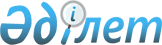 Жамбыл аудандық мәслихатының 2017 жылғы 20 желтоқсандағы "Жамбыл ауданының 2018-2020 жылдарға арналған бюджеті туралы" № 26-141 шешіміне өзгерістер енгізу туралыАлматы облысы Жамбыл аудандық мәслихатының 2018 жылғы 26 сәуірдегі № 35-179 шешімі. Алматы облысы Әділет департаментінде 2018 жылы 11 мамырда № 4697 болып тіркелді
      2008 жылғы 4 желтоқсандағы Қазақстан Республикасының Бюджет кодексiнің 106-бабының 4-тармағына, "Қазақстан Республикасындағы жергілікті мемлекеттік басқару және өзін-өзі басқару туралы" 2001 жылғы 23 қаңтардағы Қазақстан Республикасы Заңының 6-бабының 1-тармағының 1) тармақшасына сәйкес, Жамбыл аудандық мәслихаты ШЕШIМ ҚАБЫЛДАДЫ:
      1. Жамбыл аудандық мәслихатының "Жамбыл ауданының 2018-2020 жылдарға арналған бюджеті туралы" 2017 жылғы 20 желтоқсандағы № 26-141 (Нормативтік құқықтық актілерді мемлекеттік тіркеу тізілімінде № 4457 тіркелген, 2018 жылдың 29 қаңтарында Қазақстан Республикасы нормативтік құқықтық актілерінің эталондық бақылау банкінде жарияланған) шешіміне келесі өзгерістер енгізілсін:
      көрсетілген шешімнің 1-тармағы жаңа редакцияда баяндалсын:
      "1. 2018-2020 жылдарға арналған аудандық бюджет тиісінше осы шешімнің 1, 2 және 3-қосымшаларына сәйкес, оның ішінде 2018 жылға келесі көлемдерде бекітілсін:
      1) кiрiстер 15 638 877 мың теңге, оның iшiнде:
      салықтық түсiмдер 3 055 017 мың теңге;
      салықтық емес түсiмдер 49 040 мың теңге;
      негiзгi капиталды сатудан түсетiн түсiмдер 57 846 мың теңге;
      трансферттер түсiмі 12 476 974 мың теңге;
      2) шығындар 15 691 767 мың теңге;
      3) таза бюджеттiк кредиттеу 16 029 мың теңге, оның ішінде:
      бюджеттік кредиттер 54 113 мың теңге;
      бюджеттік кредиттерді өтеу 38 084 мың теңге;
      4) қаржы активтерiмен операциялар бойынша сальдо 2 027 мың теңге;
      5) бюджет тапшылығы (профициті) (-) 70 946 мың теңге;
      6) бюджет тапшылығын қаржыландыру (профицитiн пайдалану) 70 946 мың теңге.".
      2. Көрсетілген шешімнің 1-қосымшасы осы шешімнің қосымшасына сәйкес жаңа редакцияда баяндалсын.
      3. Осы шешімнің орындалуын бақылау Жамбыл аудандық мәслихатының "Экономикалық реформа, бюджет, тарифтік саясат, шағын және орта кәсіпкерлікті дамыту жөніндегі" тұрақты комиссиясына жүктелсін.
      4. Осы шешiм 2018 жылғы 1 қаңтардан бастап қолданысқа енгiзiледі. 2018 жылға арналған аудандық бюджет
					© 2012. Қазақстан Республикасы Әділет министрлігінің «Қазақстан Республикасының Заңнама және құқықтық ақпарат институты» ШЖҚ РМК
				
      Жамбыл аудандық мәслихатының сессия төрағасы 

Мустахметов Б. М.

      Жамбыл аудандық мәслихатының хатшысы 

Жұрын С. М.
Жамбыл аудандық мәслихатының 2018 жылғы "26" сәуірдегі "Жамбыл аудандық мәслихатының 2017 жылғы 20 желтоқсандағы "Жамбыл ауданының 2018-2020 жылдарға арналған бюджеті туралы" № 26-141 шешіміне өзгерістер енгізу туралы" № 35-179 шешіміне қосымша
Жамбыл аудандық мәслихатының 2017 жылғы 20 желтоқсандағы "Жамбыл ауданының 2018-2020 жылдарға арналған бюджеті туралы" № 26-141 шешіміне 1-қосымша
Санаты
Сынып
Ішкі сынып
Аталуы
Сомасы (мың теңге)
1 Кірістер
15638877
1
Салықтық түсімдер
3055017
1
Табыс салығы
61062
2
Жеке табыс салығы
61062
4
Меншікке салынатын салықтар
2864655
1
Мүлікке салынатын салықтар
2655169
3
Жер салығы
13360
4
Көлік құралдарына салынатын салық
187826
5
Бірыңғай жер салығы
8300
5
Тауарларға, жұмыстарға және қызметтерге салынатын ішкі салықтар
75100
2
Акциздер 
8900
3
Табиғи және басқа да ресурстарды пайдаланғаны үшін түсетін түсімдер
20200
4
Кәсіпкерлік және кәсіби қызметті жүргізгені үшін алынатын алымдар
44800
5
Ойын бизнесіне салық
1200
8
Заңдық маңызы бар әрекеттерді жасағаны және (немесе) оған уәкілеттігі бар мемлекеттік органдар немесе лауазымды адамдар құжаттар бергені үшін алынатын міндетті төлемдер
54200
1
Мемлекеттік баж
54200
2
Салықтық емес түсімдер
49040
1
Мемлекеттік меншіктен түсетін кірістер
6840
1
Мемлекеттік кәсіпорындардың таза кірісінің бір бөлігінің түсімдері
520
5
Мемлекет меншігіндегі мүлікті жалға беруден түсетін кірістер
6320
4
Мемлекеттік бюджеттен қаржыландырылатын, сондай-ақ Қазақстан Республикасы Ұлттық Банкінің бюджетінен (шығыстар сметасынан) ұсталатын және қаржыландырылатын мемлекеттік мекемелер салатын айыппұлдар, өсімпұлдар, санкциялар, өндіріп алулар
3200
1
Мұнай секторы ұйымдарынан түсетін түсімдерді қоспағанда, мемлекеттік бюджеттен қаржыландырылатын, сондай-ақ Қазақстан Республикасы Ұлттық Банкінің бюджетінен (шығыстар сметасынан) ұсталатын және қаржыландырылатын мемлекеттік мекемелер салатын айыппұлдар, өсімпұлдар, санкциялар, өндіріп алулар
3200
6
Басқа да салықтық емес түсімдер
39000
1
Басқа да салықтық емес түсімдер
39000
3
Негізгі капиталды сатудан түсетін түсімдер
57846
1
Мемлекеттік мекемелерге бекітілген мемлекеттік мүлікті сату
13800
1
Мемлекеттік мекемелерге бекітілген мемлекеттік мүлікті сату
13800
3
Жерді және материалдық емес активтерді сату
44046
1
Жерді сату
44046
4
Трансферттердің түсімдері
12476974
1
Төмен тұрған мемлекеттiк басқару органдарынан трансферттер 
57337
3
Аудандық маңызы бар қалалардың, ауылдардың, кенттердің, аулдық округтардың бюджеттерінен трансферттер
57337
2
Мемлекеттік басқарудың жоғары тұрған органдарынан түсетін трансферттер
12419637
2
Облыстық бюджеттен түсетін трансферттер
12419637
Функционалдық топ
Кіші функция
Бағдарлама әкімшісі
Бағдарлама
Атауы
Сомасы (мың теңге)
ІІ. Шығындар
15691767
1
Жалпы сипаттағы мемлекеттік қызметтер 
411791
1
Мемлекеттiк басқарудың жалпы функцияларын орындайтын өкiлдi, атқарушы және басқа органдар
370294
112
Аудан (облыстық маңызы бар қала) мәслихатының аппараты
18089
001
Аудан (облыстық маңызы бар қала) мәслихатының қызметін қамтамасыз ету жөніндегі қызметтер
17864
003
Мемлекеттік органның күрделі шығыстары
225
122
Аудан (облыстық маңызы бар қала) әкімінің аппараты
277953
001
Аудан (облыстық маңызы бар қала) әкімінің қызметін қамтамасыз ету жөніндегі қызметтер
128610
003
Мемлекеттік органның күрделі шығыстары
2898
113
Жергілікті бюджеттерден берілетін ағымдағы нысаналы трансферттер
146445
123
Қаладағы аудан, аудандық маңызы бар қала, кент, ауыл, ауылдық округ әкімінің аппараты
74252
001
Қаладағы аудан, аудандық маңызы бар қала, кент, ауыл, ауылдық округ әкімінің қызметін қамтамасыз ету жөніндегі қызметтер
73127
022
Мемлекеттік органның күрделі шығыстары
1125
2
Қаржылық қызмет
22588
452
Ауданның (облыстық маңызы бар қаланың) қаржы бөлімі
22588
001
Ауданның (облыстық маңызы бар қаланың) бюджетін орындау және коммуналдық меншігін басқару саласындағы мемлекеттік саясатты іске асыру жөніндегі қызметтер
17678
003
Салық салу мақсатында мүлікті бағалауды жүргізу
1867
010
Жекешелендіру, коммуналдық меншікті басқару, жекешелендіруден кейінгі қызмет және осыған байланысты дауларды реттеу
2818
018
Мемлекеттік органның күрделі шығыстары
225
5
Жоспарлау және статистикалық қызмет
18909
453
Ауданның (облыстық маңызы бар қаланың) экономика және бюджеттік жоспарлау бөлімі
18909
001
Экономикалық саясатты, мемлекеттік жоспарлау жүйесін қалыптастыру және дамыту саласындағы мемлекеттік саясатты іске асыру жөніндегі қызметтер
18109
004
Мемлекеттік органның күрделі шығыстары
800
2
Қорғаныс
145379
1
Әскери мұқтаждар
3664
122
Аудан (облыстық маңызы бар қала) әкімінің аппараты
3664
005
Жалпыға бірдей әскери міндетті атқару шеңберіндегі іс-шаралар
3664
2
Төтенше жағдайлар жөнiндегi жұмыстарды ұйымдастыру
141715
122
Аудан (облыстық маңызы бар қала) әкімінің аппараты
141715
006
Аудан (облыстық маңызы бар қала) ауқымындағы төтенше жағдайлардың алдын алу және оларды жою
140501
007
Аудандық (қалалық) ауқымдағы дала өрттерінің, сондай-ақ мемлекеттік өртке қарсы қызмет органдары құрылмаған елдi мекендерде өрттердің алдын алу және оларды сөндіру жөніндегі іс-шаралар
1214
3
Қоғамдық тәртіп, қауіпсіздік, құқықтық, сот, қылмыстық-атқару қызметі
461347
1
Құқық қорғау қызметi
459789
467
Ауданның (облыстық маңызы бар қаланың) құрылыс бөлімі
459789
066
Қоғамдық тәртіп пен қауіпсіздік объектілерін салу
459789
9
Қоғамдық тәртіп және қауіпсіздік саласындағы басқа да қызметтер
1558
485
Ауданның (облыстық маңызы бар қаланың) жолаушылар көлігі және автомобиль жолдары бөлімі
1558
021
Елдi мекендерде жол қозғалысы қауiпсiздiгін қамтамасыз ету
1558
4
Білім беру
9627870
1
Мектепке дейiнгi тәрбие және оқыту
932223
464
Ауданның (облыстық маңызы бар қаланың) білім бөлімі
932223
040
Мектепке дейінгі білім беру ұйымдарында мемлекеттік білім беру тапсырысын іске асыруға
932223
2
Бастауыш, негізгі орта және жалпы орта білім беру
7005359
464
Ауданның (облыстық маңызы бар қаланың) білім бөлімі
6766887
003
Жалпы білім беру
6562682
006
Балаларға қосымша білім беру
204205
465
Ауданның (облыстық маңызы бар қаланың) дене шынықтыру және спорт бөлімі
126229
017
Балалар мен жасөспірімдерге спорт бойынша қосымша білім беру
126229
467
Ауданның (облыстық маңызы бар қаланың) құрылыс бөлімі
112243
024
Бастауыш, негізгі орта және жалпы орта білім беру объектілерін салу және реконструкциялау
112243
4
Техникалық және кәсіптік, орта білімнен кейінгі білім беру
33962
464
Ауданның (облыстық маңызы бар қаланың) білім бөлімі
33962
018
Кәсіптік оқытуды ұйымдастыру
33962
9
Бiлiм беру саласындағы өзге де қызметтер
1656326
464
Ауданның (облыстық маңызы бар қаланың) білім бөлімі
1656326
001
Жергілікті деңгейде білім беру саласындағы мемлекеттік саясатты іске асыру жөніндегі қызметтер
14983
004
Ауданның (облыстық маңызы бар қаланың) мемлекеттік білім беру мекемелерінде білім беру жүйесін ақпараттандыру
11400
005
Ауданның (облыстық маңызы бар қаланың) мемлекеттік білім беру мекемелер үшін оқулықтар мен оқу-әдiстемелiк кешендерді сатып алу және жеткізу
290207
012
Мемлекеттік органның күрделі шығыстары
225
015
Жетім баланы (жетім балаларды) және ата-аналарының қамқорынсыз қалған баланы (балаларды) күтіп-ұстауға қамқоршыларға (қорғаншыларға) ай сайынғы ақшалай қаражат төлемі
50300
067
Ведомстволық бағыныстағы мемлекеттік мекемелерінің және ұйымдарының күрделі шығыстары
961895
113
Жергілікті бюджеттерден берілетін ағымдағы нысаналы трансферттер
327316
6
Әлеуметтiк көмек және әлеуметтiк қамсыздандыру
753612
1
Әлеуметтiк қамсыздандыру
167966
451
Ауданның (облыстық маңызы бар қаланың) жұмыспен қамту және әлеуметтік бағдарламалар бөлімі
151011
005
Мемлекеттік атаулы әлеуметтік көмек 
151011
464
Ауданның (облыстық маңызы бар қаланың) білім бөлімі
16955
031
Жетім балаларды және ата-аналарының қамқорынсыз қалған, отбасылық үлгідегі балалар үйлері мен асыраушы отбасыларындағы балаларды мемлекеттік қолдау
16955
2
Әлеуметтік көмек 
539076
451
Ауданның (облыстық маңызы бар қаланың) жұмыспен қамту және әлеуметтік бағдарламалар бөлімі
539076
002
Жұмыспен қамту бағдарламасы
244734
004
Ауылдық жерлерде тұратын денсаулық сақтау, білім беру, әлеуметтік қамтамасыз ету, мәдениет, спорт және ветеринар мамандарына отын сатып алуға Қазақстан Республикасының заңнамасына сәйкес әлеуметтік көмек көрсету
50587
006
Тұрғын үйге көмек көрсету
13376
007
Жергілікті өкілетті органдардың шешімі бойынша мұқтаж азаматтардың жекелеген топтарына әлеуметтік көмек
28574
010
Үйден тәрбиеленіп оқытылатын мүгедек балаларды материалдық қамтамасыз ету
4079
014
Мұқтаж азаматтарға үйде әлеуметтiк көмек көрсету
56882
017
Оңалтудың жеке бағдарламасына сәйкес мұқтаж мүгедектердi мiндеттi гигиеналық құралдармен қамтамасыз ету, қозғалуға қиындығы бар бірінші топтағы мүгедектерге жеке көмекшінің және есту бойынша мүгедектерге қолмен көрсететiн тіл маманының қызметтерін ұсыну 
91290
023
Жұмыспен қамту орталықтарының қызметін қамтамасыз ету
49554
9
Әлеуметтiк көмек және әлеуметтiк қамтамасыз ету салаларындағы өзге де қызметтер
46570
451
Ауданның (облыстық маңызы бар қаланың) жұмыспен қамту және әлеуметтік бағдарламалар бөлімі
46570
001
Жергілікті деңгейде халық үшін әлеуметтік бағдарламаларды жұмыспен қамтуды қамтамасыз етуді іске асыру саласындағы мемлекеттік саясатты іске асыру жөніндегі қызметтер
30865
011
Жәрдемақыларды және басқа да әлеуметтік төлемдерді есептеу, төлеу мен жеткізу бойынша қызметтерге ақы төлеу
3433
021
Мемлекеттік органның күрделі шығыстары
7000
050
Қазақстан Республикасында мүгедектердің құқықтарын қамтамасыз ету және өмір сүру сапасын жақсарту жөніндегі 2012 - 2018 жылдарға арналған іс-шаралар жоспарын іске асыру
3692
067
Ведомстволық бағыныстағы мемлекеттік мекемелер мен ұйымдардың күрделі шығыстары
1580
7
Тұрғын үй-коммуналдық шаруашылық
1002102
1
Тұрғын үй шаруашылығы
34437
463
Ауданның (облыстық маңызы бар қаланың) жер қатынастары бөлімі
11900
016
Мемлекет мұқтажы үшін жер учаскелерін алу
11900
467
Ауданның (облыстық маңызы бар қаланың) құрылыс бөлімі
2073
003
Коммуналдық тұрғын үй қорының тұрғын үйін жобалау және (немесе) салу, реконструкциялау
2073
487
Ауданның (облыстық маңызы бар қаланың) тұрғын үй-коммуналдық шаруашылық және тұрғын үй инспекциясы бөлімі
20464
001
Тұрғын үй-коммуналдық шаруашылық және тұрғын үй қоры саласында жергілікті деңгейде мемлекеттік саясатты іске асыру бойынша қызметтер
10689
003
Мемлекеттік органның күрделі шығыстары
9775
2
Коммуналдық шаруашылық
531764
123
Қаладағы аудан, аудандық маңызы бар қала, кент, ауыл (село), ауылдық (селолық) округ әкімінің аппараты
6314
014
Елді мекендерді сумен жабдықтауды ұйымдастыру
6314
467
Ауданның (облыстық маңызы бар қаланың) құрылыс бөлімі
4468
005
Коммуналдық шаруашылығын дамыту
4468
487
Ауданның (облыстық маңызы бар қаланың) тұрғын үй-коммуналдық шаруашылығы және тұрғын үй инспекциясы бөлімі
520982
016
Сумен жабдықтау және су бұру жүйесінің жұмыс істеуі
74865
026
Ауданның (облыстық маңызы бар қаланың) коммуналдық меншігіндегі жылу жүйелерін қолдануды ұйымдастыру
53773
058
Ауылдық елді мекендердегі сумен жабдықтау және су бұру жүйелерін дамыту
392344
3
Елді-мекендерді көркейту
435901
487
Ауданның (облыстық маңызы бар қаланың) тұрғын үй-коммуналдық шаруашылық және тұрғын үй инспекциясы бөлімі
435901
017
Елдi мекендердiң санитариясын қамтамасыз ету
470
025
Елдi мекендердегі көшелердi жарықтандыру
375063
030
Елді мекендерді абаттандыру және көгалдандыру
60368
8
Мәдениет, спорт, туризм және ақпараттық кеңістiк
607549
1
Мәдениет саласындағы қызмет
474327
455
Ауданның (облыстық маңызы бар қаланың) мәдениет және тілдерді дамыту бөлімі
202582
003
Мәдени-демалыс жұмысын қолдау
202582
467
Ауданның (облыстық маңызы бар қаланың) құрылыс бөлімі
271745
011
Мәдениет объектілерін дамыту
271745
2
Спорт
10728
465
Ауданның (облыстық маңызы бар қаланың) дене шынықтыру және спорт бөлімі
10728
001
Жергілікті деңгейде дене шынықтыру және спорт саласындағы мемлекеттік саясатты іске асыру жөніндегі қызметтер
6427
004
Мемлекеттік органның күрделі шығыстары
225
006
Аудандық (облыстық маңызы бар қалалық) деңгейде спорттық жарыстар өткiзу
511
007
Әртүрлi спорт түрлерi бойынша аудан (облыстық маңызы бар қала) құрама командаларының мүшелерiн дайындау және олардың облыстық спорт жарыстарына қатысуы
3565
3
Ақпараттық кеңiстiк
102315
455
Ауданның (облыстық маңызы бар қаланың) мәдениет және тілдерді дамыту бөлімі
84016
006
Аудандық (қалалық) кiтапханалардың жұмыс iстеуi
82981
007
Мемлекеттік тілді және Қазақстан халықтарының басқа да тілдерін дамыту
1035
456
Ауданның (облыстық маңызы бар қаланың) ішкі саясат бөлімі
18299
002
Мемлекеттік ақпараттық саясат жүргізу жөніндегі қызметтер
18299
9
Мәдениет, спорт, туризм және ақпараттық кеңiстiктi ұйымдастыру жөнiндегi өзге де қызметтер
20179
455
Ауданның (облыстық маңызы бар қаланың) мәдениет және тілдерді дамыту бөлімі
6336
001
Жергілікті деңгейде тілдерді және мәдениетті дамыту саласындағы мемлекеттік саясатты іске асыру жөніндегі қызметтер
6111
010
Мемлекеттік органның күрделі шығыстары
225
456
Ауданның (облыстық маңызы бар қаланың) ішкі саясат бөлімі
13843
001
Жергілікті деңгейде ақпарат, мемлекеттілікті нығайту және азаматтардың әлеуметтік сенімділігін қалыптастыру саласында мемлекеттік саясатты іске асыру жөніндегі қызметтер
13618
006
Мемлекеттік органның күрделі шығыстары
225
9
Отын-энергетика кешенi және жер қойнауын пайдалану
1166316
1
Отын және энергетика
1166316
487
Ауданның (облыстық маңызы бар қаланың) тұрғын үй-коммуналдық шаруашылық және тұрғын үй инспекциясы бөлімі
1166316
009
Жылу-энергетикалық жүйені дамыту
1166316
10
Ауыл, су, орман, балық шаруашылығы, ерекше қорғалатын табиғи аумақтар, қоршаған ортаны және жануарлар дүниесін қорғау, жер қатынастары
462631
1
Ауыл шаруашылығы
425476
462
Ауданның (облыстық маңызы бар қаланың) ауыл шаруашылығы бөлімі
38158
001
Жергілікті деңгейде ауыл шаруашылығы саласындағы мемлекеттік саясатты іске асыру жөніндегі қызметтер
37933
006
Мемлекеттік органның күрделі шығыстары
225
473
Ауданның (облыстық маңызы бар қаланың) ветеринария бөлімі
387318
001
Жергілікті деңгейде ветеринария саласындағы мемлекеттік саясатты іске асыру жөніндегі қызметтер
15392
003
Мемлекеттік органның күрделі шығыстары
225
005
Мал көмінділерінің (биотермиялық шұңқырлардың) жұмыс істеуін қамтамасыз ету
3057
006
Ауру жануарларды санитарлық союды ұйымдастыру
276
007
Қаңғыбас иттер мен мысықтарды аулауды және жоюды ұйымдастыру
4240
008
Алып қойылатын және жойылатын ауру жануарлардың, жануарлардан алынатын өнімдер мен шикізаттың құнын иелеріне өтеу
1843
009
Жануарлардың энзоотиялық аурулары бойынша ветеринариялық іс-шараларды жүргізу
1620
010
Ауыл шаруашылығы жануарларын сәйкестендіру жөніндегі іс-шараларды өткізу
11851
011
Эпизоотияға қарсы іс-шаралар жүргізу
348814
6
Жер қатынастары
10511
463
Ауданның (облыстық маңызы бар қаланың) жер қатынастары бөлімі
10511
001
Аудан (облыстық маңызы бар қала) аумағында жер қатынастарын реттеу саласындағы мемлекеттік саясатты іске асыру жөніндегі қызметтер
10286
007
Мемлекеттік органның күрделі шығыстары
225
9
Ауыл, су, орман, балық шаруашылығы, қоршаған ортаны қорғау және жер қатынастары саласындағы басқа да қызметтер
26644
453
Ауданның (облыстық маңызы бар қаланың) экономика және бюджеттік жоспарлау бөлімі
26644
099
Мамандарға әлеуметтік қолдау көрсету жөніндегі шараларды іске асыру
26644
11
Өнеркәсіп, сәулет, қала құрылысы және құрылыс қызметі
25326
2
Сәулет, қала құрылысы және құрылыс қызметі
25326
467
Ауданның (облыстық маңызы бар қаланың) құрылыс бөлімі
9487
001
Жергілікті деңгейде құрылыс саласындағы мемлекеттік саясатты іске асыру жөніндегі қызметтер
9262
017
Мемлекеттік органның күрделі шығыстары
225
468
Ауданның (облыстық маңызы бар қаланың) сәулет және қала құрылысы бөлімі
15839
001
Жергілікті деңгейде сәулет және қала құрылысы саласындағы мемлекеттік саясатты іске асыру жөніндегі қызметтер
7839
004
Мемлекеттік органның күрделі шығыстары
8000
12
Көлiк және коммуникация
697037
1
Автомобиль көлiгi
689205
485
Ауданның (облыстық маңызы бар қаланың) жолаушылар көлігі және автомобиль жолдары бөлімі
689205
022
Көлік инфрақұрылымын дамыту
126916
023
Автомобиль жолдарының жұмыс істеуін қамтамасыз ету
59613
045
Аудандық маңызы бар автомобиль жолдарын және елді-мекендердің көшелерін күрделі және орташа жөндеу
502676
9
Көлiк және коммуникациялар саласындағы өзге де қызметтер
7832
485
Ауданның (облыстық маңызы бар қаланың) жолаушылар көлігі және автомобиль жолдары бөлімі
7832
001
Жергілікті деңгейде жолаушылар көлігі және автомобиль жолдары саласындағы мемлекеттік саясатты іске асыру жөніндегі қызметтер
7607
003
Мемлекеттік органның күрделі шығыстары
225
13
Басқалар
18210
3
Кәсiпкерлiк қызметтi қолдау және бәсекелестікті қорғау
10887
469
Ауданның (облыстық маңызы бар қаланың) кәсіпкерлік бөлімі
10887
001
Жергілікті деңгейде кәсіпкерлікті дамыту саласындағы мемлекеттік саясатты іске асыру жөніндегі қызметтер
7062
003
Кәсіпкерлік қызметті қолдау
3600
004
Мемлекеттік органның күрделі шығыстары
225
9
Басқалар
7323
452
Ауданның (облыстық маңызы бар қаланың) қаржы бөлімі
7323
012
Ауданның (облыстық маңызы бар қаланың) жергілікті атқарушы органының резерві 
7323
15
Трансферттер
312597
1
Трансферттер
312597
452
Ауданның (облыстық маңызы бар қаланың) қаржы бөлімі
312597
006
Пайдаланылмаған (толық пайдаланылмаған) нысаналы трансферттерді қайтару
3192
038
Субвенциялар
299474
051
Жергілікті өзін-өзі басқару органдарына берілетін трансферттер
9930
054
Қазақстан Республикасының Ұлттық қорынан берілетін нысаналы трансферт есебінен республикалық бюджеттен бөлінген пайдаланылмаған (түгел пайдаланылмаған) нысаналы трансферттердің сомасын қайтару
1
ІІІ. Таза бюджеттік кредиттеу
16029
Бюджеттік кредиттер
54113
10
Ауыл, су, орман, балық шаруашылығы, ерекше қорғалатын табиғи аумақтар, қоршаған ортаны және жануарлар дүниесін қорғау, жер қатынастары
54113
1
Ауыл шаруашылығы
54113
453
Ауданның (облыстық маңызы бар қаланың) экономика және бюджеттік жоспарлау бөлімі
54113
006
Мамандарды әлеуметтік қолдау шараларын іске асыру үшін бюджеттік кредиттер
54113
Санаты
Сынып
Ішкі сынып
Атауы
Cомасы (мың теңге)
5
Бюджеттік кредиттерді өтеу
38084
01
Бюджеттік кредиттерді өтеу
38084
1
Мемлекеттік бюджеттен берілген бюджеттік кредиттерді өтеу
38084
Функционалдық топ
Кіші функция
Бағдарлама әкімшісі
Бағдарлама
Атауы
Cомасы (мың теңге)
IV. Қаржы активтерiнiң операциялары бойынша сальдо 
2027
Қаржылық активтерді алу
2027
13
Басқалар
2027
9
Басқалар
2027
487
Ауданның (облыстық маңызы бар қаланың) тұрғын үй-коммуналдық шаруашылық және тұрғын үй инспекциясы бөлімі
2027
065
Заңды тұлғалардың жарғылық капиталын қалыптастыру немесе ұлғайту
2027
Санаты
Сынып
Ішкі сынып
Атауы
Cомасы (мың теңге)
6
Мемлекеттің қаржы активтерін сатудан түсетін түсімдер
0
Санаты
Сынып
Ішкі сынып
Ерекшелігі
Атауы
Cомасы (мың теңге)
V. Бюджет тапшылығы (профициті)
-70946
VI. Бюджет тапшылығын қаржыландыру (профицитiн пайдалану)
70946
7
Қарыздар түсімі
54113
01
Мемлекеттік ішкі қарыздар 
54113
2
Қарыз алу келісім-шарттары
54113
03
Ауданның (облыстық маңызы бар қаланың) жергілікті атқарушы органы алатын қарыздар
54113
8
Бюджет қаражаттарының пайдаланылатын қалдықтары
54917
01
Бюджет қаражаты қалдықтары
54917
1
Бюджет қаражатының бос қалдықтары
54917
01
Бюджет қаражатының бос қалдықтары 
54917
Функционалдық топ
Кіші функция
Бағдарлама әкімшісі
Бағдарлама
Атауы
Cомасы (мың теңге)
16
Қарыздарды өтеу
38084
1
Қарыздарды өтеу
38084
452
Ауданның (облыстық маңызы бар қаланың) қаржы бөлімі
38084
008
Жергілікті атқарушы органның жоғары тұрған бюджет алдындағы борышын өтеу
38084